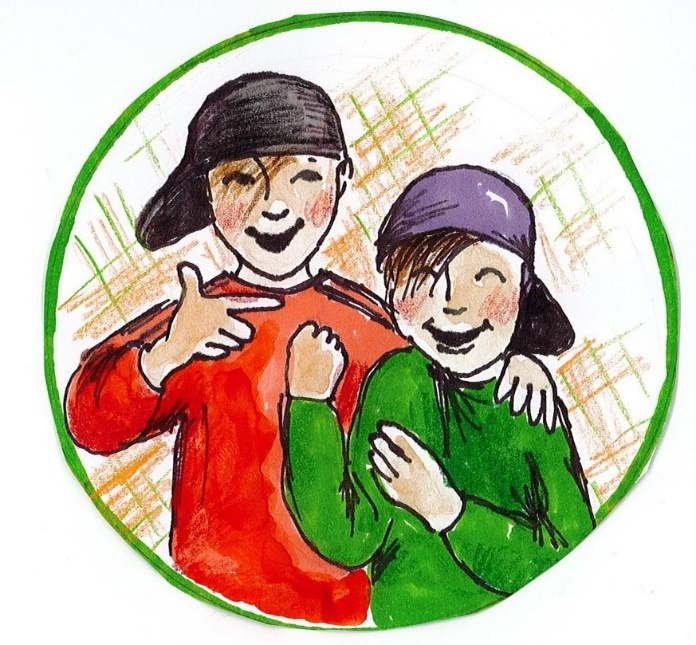 VERTAISTUKIRYHMÄ          10-12-VUOTIAIDEN LASTEN VANHEMMILLERyhmän tarkoituksena on vahvistaa vanhemmuuden taitoja ja miettiä keinoja myönteiseen vuorovaikutukseen perheessä. Toisilta vanhemmilta saatu vertaistuki mahdollistaa uusien toimintatapojen ottamisen omaan arkeen. Ryhmä on tarkoitettu noin 10-12-vuotiaiden lasten vanhemmille. Ryhmään voivat osallistua lapsen molemmat vanhemmat tai toinen vanhemmista. Osallistujilta toivotaan sitoutumista ryhmään. Osallistujat saavat vaikuttaa ryhmässä käsiteltäviin aiheisiin, joita voivat olla esimerkiksi: huomaa hyvä lapsessa, perheen vuorovaikutus, kodin pelisäännöt, median käyttö, arjessa jaksaminen, tunteiden näyttäminen, koulunkäynnin tukeminen, esimurrosiän tuomat haasteet. Ryhmässä keskustellut asiat ovat luottamuksellisia.Ryhmä kokoontuu maanantaisin 22.10., 5.11. ja 19.11. klo 15 - 16.15 Varhaisen tuen palveluiden toimistolla osoitteessa Ohjelmakaari 10, 40500 Jyväskylä. Lisätietoja ja ilmoittautumiset ryhmään 12.10. mennessä:Kehittäjä-perheohjaaja Hanna Auvinenp. 014-26 61380, 050-337 8562Kehittäjä-perheohjaaja Tiina Tuukkanenp. 014- 26 61849, 050-338 9810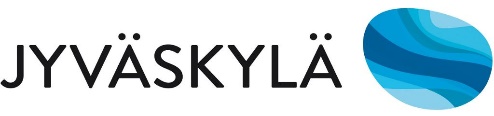 